Филиал Республиканского государственного предприятия на праве хозяйственного ведения «Казгидромет» Министерства экологии и природных ресурсов РК по Западно-Казахстанской области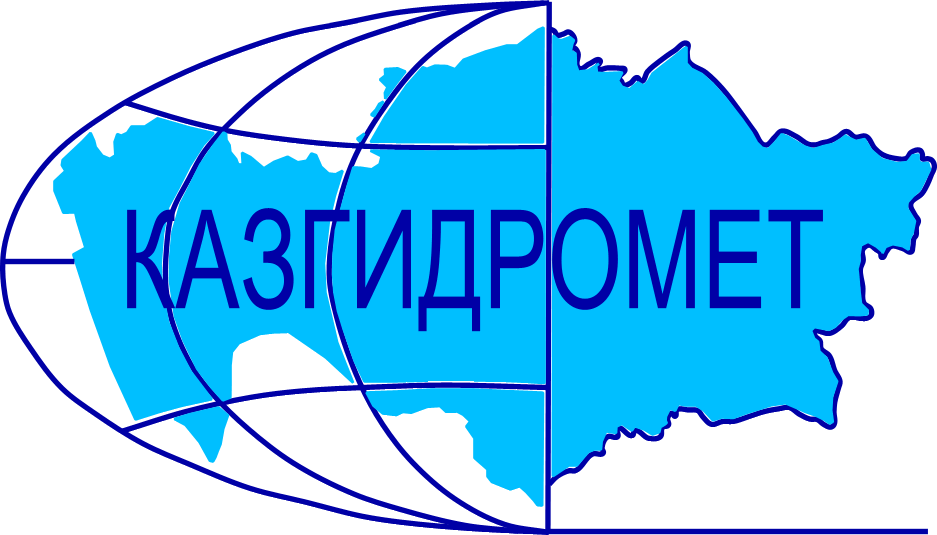 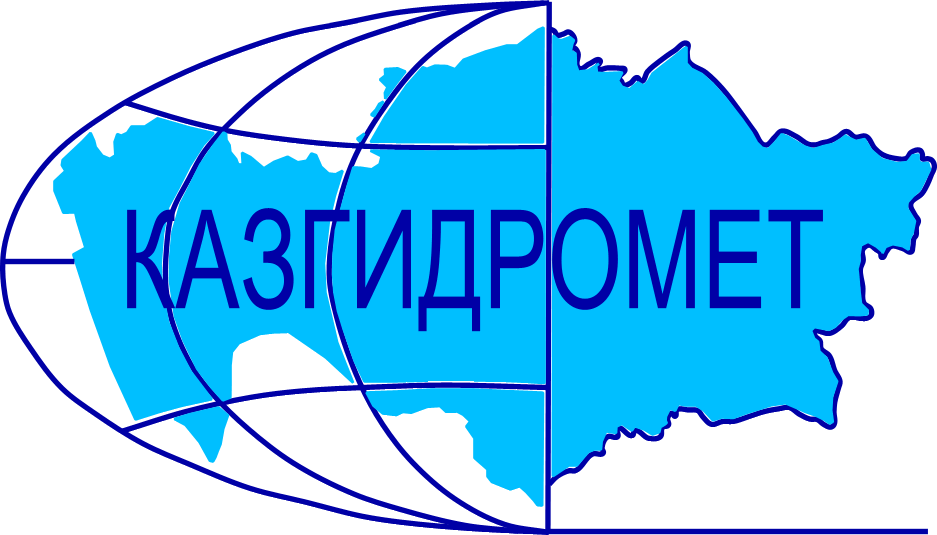 г. Уральск, ул. Жангир хана 61/1Ежедневный гидрологический бюллетень №24 Сведения о состоянии водных объектов Западно - Казахстанской области по данным гидрологического мониторинг на государственной сети наблюдений по состоянию на 8 час. 24 марта 2024 года.В связи с прогнозом осадков в виде дождя, а также дальнейшем повышением температурного фона в период с 25-28 марта 2024 года в Западно-Казахстанской области ожидается интенсивное снеготаяние, формирование талого стока, ослабление ледовых явлений и подъемы уровней воды на реках, при этом возможны разливы и подтопления. Директор филиала             		                                                    Шапанов Т.К.Составила: инженер гидролог                                                                        Хожина З.М.Тел.: 8 (7112) 52-20-23Қазақстан Республикасы Экология және табиғи ресурстар министрлігінің «Қазгидромет» шаруашылық жүргізу құқығындағы республикалық мемлекеттік кәсіпорнының Батыс Қазақстан облысы бойынша филиалыОрал қаласы, Жәңгір хан көшесі, 61/1№24 Күнделікті гидрологиялық бюллетень Мемлекеттік бақылау желісіндегі гидрологиялық мониторинг деректері бойынша  Батыс Қазақстан облысы су нысандарының 2024 жылғы 24 наурыздағы сағат 8-гі  жай-күйі туралы мәліметтер. 2024 жылдың 25-28 наурыз аралығында Батыс Қазақстан облысында жаңбыр түріндегі жауын-шашын болжамына, сондай ақ ары қарай температуралық фонның жоғарылауына байланысты қарқынды қар еру, еріген қар ағындысының қалыптасуы, мұздық құбылыстардың әлсіреуі және өзендерде су деңгейлерінің көтерілуі күтіледі, бұл ретте судың жайылуы және тасқыны болуы мүмкін.Филиал директоры		                                                                  Шапанов Т.К.Орындаған: инженер гидролог                                                                         Хожина З.М. Тел:8(7112)52-20-23Название гидрологического постаОпасный уровеньводы, смУровень воды, смИзменение уровня воды за сутки, ±смРасход воды, м³/секСостояние водного объектар.Урал – с.Январцево1250194+1Ледоставр.Урал – г.Уральск 8501230Ледоставр.Урал – c.Кушум8501610Ледяной покров с промоинамир.Урал – c.Тайпак850134-1Ледяной покров с промоинамиканал Кушум- с.Кушум8005700Ледоставр.Илек – с.Чилик (Шыңғырлау)7501570Ледоставр.Шаган – с. Чувашинское1280-13004820Ледяной покров с промоинами р.Деркул – с.Таскала5202750Ледоставр.Деркул – с.Белес600-6502340Ледоставр.Утва – с. Лубенка (Ақшат)5403460Ледоставр.Утва – с. Кентубек7003410ЛедоставР.Чижа 1 – с.Чижа 16463130Ледоставр.Чижа 2 – с.Чижа 2780532+1Ледоставр.Куперанкаты – с.Алгабас945205+1Ледоставр.Шидерты  – с.Аралтобе960223+1Ледоставр.Оленты– с.Жымпиты 490-520166+1Ледоставр.Бол. Узень – с.Кайынды1700488-1Ледоставр.Бол. Узень– с.Жалпактал790-8205880Ледоставр.Мал. Узень – с.Бостандык6002950Лед тает на местер.Мал. Узень – с.Кошанколь 1200-13003980Ледоставр.Быковка– с.Чеботарево (Құрманғазы)8106310Ледоставр.Рубежка – с.Рубежинское10001910Ледяной покров с промоинамиГидрологиялық бекеттердің атауыСудың шектік деңгейі, смСу дең-гейі,смСу деңгейі-нің тәулік ішінде өзгеруі,± смСу шығыны,  м³/секМұз жағдайы және мұздың қалыңдығы, смЖайық өз.  – Январцево ауылы1250194+1МұзқұрсауЖайық өз.  – Орал қаласы8501230МұзқұрсауЖайық өз. - Көшім ауылы8501610Мұз жамылғысындағы жылымдарЖайық өз.  – Тайпақ ауылы850134-1Мұз жамылғысындағы жылымдарканал өз. - Көшім ауылы8005700МұзқұрсауЕлек өз.  – Шілік ауылы (Шыңғырлау)7501570МұзқұрсауШаған өз.  – Чувашинское ауылы1280-13004820Мұз жамылғысындағы жылымдарДеркөл өз.  – Таскала ауылы5202750МұзқұрсауДеркөл өз.  – Белес ауылы600-6502340МұзқұрсауУтва өз. – Лубенка ауылы (Ақшат)5403460МұзқұрсауУтва өз. –  Кентубек ауылы7003410Мұзқұрсау1- Шежін өз. – 1-Шежін ауылы6463130Мұзқұрсау2- Шежін өз. – 2-Шежін ауылы780532+1МұзқұрсауКөпіраңкаты өз. – Алгабас ауылы945205+1МұзқұрсауШідерті өз. – Аралтөбе ауылы960223+1МұзқұрсауӨлеңті өз. –  Жымпиты ауылы490-520166+1МұзқұрсауҚараөзен өз. – Қайыңды ауылы1700488-1МұзқұрсауҚараөзен өз. –Жалпақтал  ауылы790-8205880МұзқұрсауСарыөзен өз.  – Бостандық ауылы6002950Мұз орнында ерудеСарыөзен өз.– Қошанкөл ауылы1200-13003980МұзқұрсауБыковка өз.  – Чеботарево ауылы (Құрманғазы)8106310МұзқұрсауРубежка өз. – Рубежинское ауылы10001910Мұз жамылғысындағы жылымдар